Course synopsis    This  English  course  is  designed  to  reinforce  and  enhance  students’  existing  English Language skills to enable them to communicate better in their current surrounding (higher education  setting).  Through  guided  and  independent  learning  activities,  students  will develop  their  skills  in  reading,  listening,  writing  as  well  as  speaking.  At  the  end  of  the course, students should be able to recognise relevant information in texts on topics of interest. Students should also be able to write on familiar topics. Additionally, this course will provide students with opportunities to enhance their listening and speaking skills.This  English  course  is  designed  to  reinforce  and  enhance  students’  existing  English Language skills to enable them to communicate better in their current surrounding (higher education  setting).  Through  guided  and  independent  learning  activities,  students  will develop  their  skills  in  reading,  listening,  writing  as  well  as  speaking.  At  the  end  of  the course, students should be able to recognise relevant information in texts on topics of interest. Students should also be able to write on familiar topics. Additionally, this course will provide students with opportunities to enhance their listening and speaking skills.This  English  course  is  designed  to  reinforce  and  enhance  students’  existing  English Language skills to enable them to communicate better in their current surrounding (higher education  setting).  Through  guided  and  independent  learning  activities,  students  will develop  their  skills  in  reading,  listening,  writing  as  well  as  speaking.  At  the  end  of  the course, students should be able to recognise relevant information in texts on topics of interest. Students should also be able to write on familiar topics. Additionally, this course will provide students with opportunities to enhance their listening and speaking skills.This  English  course  is  designed  to  reinforce  and  enhance  students’  existing  English Language skills to enable them to communicate better in their current surrounding (higher education  setting).  Through  guided  and  independent  learning  activities,  students  will develop  their  skills  in  reading,  listening,  writing  as  well  as  speaking.  At  the  end  of  the course, students should be able to recognise relevant information in texts on topics of interest. Students should also be able to write on familiar topics. Additionally, this course will provide students with opportunities to enhance their listening and speaking skills.Course Coordinator (if applicable)LOKMAN HAFIZ BIN ASARYLOKMAN HAFIZ BIN ASARYLOKMAN HAFIZ BIN ASARYLOKMAN HAFIZ BIN ASARYCourse Lecturer(s)NameOfficeContact noEmailCourse Lecturer(s)Teaching staff of Language Academy, UTMD05 & D0607-5531820lokman.hafiz@utm.myPrepared by: Certified by: Mapping of the Course Learning Outcomes (CLO) to the Programme Learning Outcomes (PLO), Teaching & Learning (T&L) methods and Assessment methods:Details on Innovative T&L practices:Weekly Schedule:Transferable skills (generic skills learned in course of study which can be useful and utilised in other settings):Student learning time (SLT) details:L: Lecture, T: Tutorial, P: Practical, O: OthersSpecial requirement to deliver the course (e.g: software, nursery, computer lab, simulation room):Learning resources: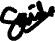 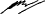 